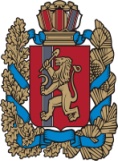 АДМИНИСТРАЦИЯ БОГУЧАНСКОГО РАЙОНАП О С Т А Н О В Л Е Н И Е05 марта  2020г                        с. Богучаны                                       № 223-пО предоставлении исполнителям коммунальных услуг субсидии на компенсацию части платы граждан за коммунальные услуги в 2020 годуВ соответствии с Законом Красноярского края от 01.12.2014 №7-2835 «Об отдельных мерах по обеспечению ограничения платы граждан за коммунальные услуги», Законом Красноярского края от 01.12.2014 №7-2839 «О наделении органов местного самоуправления городских округов и муниципальных районов края отдельными государственными полномочиями Красноярского края по реализации отдельных мер по обеспечению ограничения платы граждан за коммунальные услуги», Законом Красноярского края от 05.12.2019 №8-3414  «О краевом бюджете на 2020 год и плановый период 2021-2022 годов», постановлением Правительства Красноярского края от 20.02.2013 №47-п «Об утверждении Порядка расходования субвенций бюджетам городских округов и муниципальных районов Красноярского края на осуществление органами местного самоуправления Красноярского края отдельных государственных полномочий Красноярского края по реализации отдельных мер по обеспечению ограничения платы граждан за коммунальные услуги в соответствии с законом Красноярского края от 01.12.2014 №7-2835 «Об отдельных мерах по обеспечению ограничения платы граждан за коммунальные услуги», постановлением Правительства Красноярского края от 09.04.2015 №165-п «О реализации отдельных мер по обеспечению ограничения платы граждан за коммунальные услуги», постановлением администрации Богучанского района от 17.04.2015 №431-п «Об утверждении Порядка предоставления компенсации части платы граждан за коммунальные услуги на территории Богучанского района, контроля за соблюдением условий предоставления компенсации и возврата субсидий в случае нарушений условий их предоставления», решением  Богучанского районного Совета депутатов от 25.12.2019 №44/1-298«О районном бюджете на 2020 год и плановый период 2021-2022 годов», ст. ст. 7, 43, 47 Устава Богучанского района Красноярского края, ПОСТАНОВЛЯЮ:Предоставить исполнителям коммунальных услуг субсидии на компенсацию части платы граждан за коммунальные услуги, в соответствии со списком исполнителей коммунальных услуг, получателей субсидии на компенсацию части платы граждан за коммунальные услуги, согласно приложению к настоящему постановлению.Контроль за исполнением данного постановления возложить на  исполняющую обязанности заместителя Главы Богучанского района по жизнеобеспечению О.И. Якубову. Постановление вступает в силу со дня, следующего за днем опубликования в Официальном вестнике Богучанского района, распространяется на правоотношения, возникшие с 01.01.2020 года.И.о. Главы Богучанского района                                             В.Р. СаарПриложениек постановлению администрацииБогучанского района от 05.03.2020 № 223-пО внесении изменений в постановление администрации Богучанского района  " О предоставлении исполнителям коммунальных услуг субсидии на компенсацию части платыграждан за коммунальные услуги в 2020 году"Список исполнителей коммунальных услуг, получателей субсидии на компенсацию части платы граждан за коммунальные услуги№ п/пНаименование исполнителя коммунальных услугРазмер субсидии, руб.Период предоставления субсидии№ п/пНаименование исполнителя коммунальных услугРазмер субсидии, руб.Период предоставления субсидии1АО "КрасЭко"          145 059 854,00   с 01.01.2020г.по 31.12.2020г.2ООО "ЛесСервис"            27 916 671,00   с 01.01.2020г.по 31.12.2020г.3МКУ "МПЧ № 1"              1 380 000,00   с 01.01.2020г.по 31.12.2020г.ИТОГО:ИТОГО:          174 356 525,00   По закону Красноярского края от 05.12.2019 № 8-3414 "О краевом бюджете на 2020 год….          174 822 400,00   